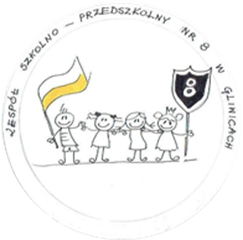 Międzyszkolny konkurs literacko – plastyczny:                                                                                                        „Kto powiedział, że jesień jest smutna?”I  Cele konkursu:Rozbudzanie zainteresowań literackich i plastycznych wśród dzieci,Rozwijanie wyobraźni, Kształtowanie wrażliwości estetycznej,Promowanie aktywnego i bezpiecznego sposobu spędzania wolnego czasu.II Organizator konkursu:Szkoła Podstawowa nr 18 w Zespole Szkolno – Przedszkolnym nr 8 w Gliwicach, ul. Okrzei 16.III  Regulamin:Konkurs literacki przeznaczony jest dla uczniów kl. IV – VIII SP.Warunkiem uczestnictwa w konkursie jest samodzielne napisanie krótkiego wiersza przedstawiającego uroki jesieni,Utwór konkursowy powinien się składać z 8-20 wersów,Do tekstu napisanego na komputerze czcionką Times New Roman 14, interlinia 1,5, należy dołączyć wypełnioną kartę informacyjną (załącznik nr1 ) oraz zgodę na przetwarzanie danych osobowych (załącznik nr 2). Prace bez tych informacji nie będą oceniane,Prace uczniów oceni specjalnie powołane jury w dwóch kategoriach: IV–VI                          i VII –VIII,Prace należy dostarczyć do organizatora do dnia 05.11.2021 r. (zostawić na portierni szkoły  lub na adres mailowy: k.muszynska.zsp8@gmail.com).Konkurs plastyczny przeznaczony jest dla uczniów kl. I – VIII SP.Warunkiem uczestnictwa w konkursie jest wykonanie pracy plastycznej przedstawiającej uroki jesieni,Każdy uczestnik wykonuje samodzielnie tylko jedną pracę,Format pracy A4,Technika dowolna (płaska),Do pracy należy dołączyć wypełnioną kartę informacyjną (załącznik nr 1 ) oraz zgodę na przetwarzanie danych osobowych (załącznik nr 2). Prace bez tych informacji nie będą oceniane,Prace uczniów oceni specjalnie powołane jury w dwóch kategoriach: I – IV                 i V –VIII, Prace należy dostarczyć do organizatora do dnia 05.11.2021 r. (zostawić na portierni lub przysłać pocztą).IV  Postanowienia ogólne:Jury powołane przez organizatora przyzna 3 miejsca w każdej kategorii oraz wyróżnienia.Prace oceniane będą pod względem oryginalności, pomysłowości, wartości artystycznych                 i językowych.Laureaci otrzymają dyplomy i nagrody rzeczowe.Wyniki konkursu zostaną zamieszczone na stronie internetowej szkoły dn. 22.11.2021 r.Nagrody zostaną dostarczone do sekretariatów szkół laureatów w terminie do 13.12.2021 r.                 Organizator zastrzega sobie prawo do bezpłatnej publikacji prac konkursowych.Organizatorzy:Dyrektor ZSP nr 8: Małgorzata SemikJoanna Czekańska                                                                                                                     Beata Mirocha                                                                                                                             Katarzyna Muszyńska                                                                                                                         Iwona SołowijSzkoła Podstawowa nr 18 w Zespole Szkolno – Przedszkolnym nr 8 w Gliwicach, ul. Okrzei 16, zaprasza do udziału w międzyszkolnym konkursie literacko – plastycznym  „Kto powiedział, że jesień jest smutna?”Szczegółowe informacje dotyczące konkursu zamieszczone są w załącznikach.